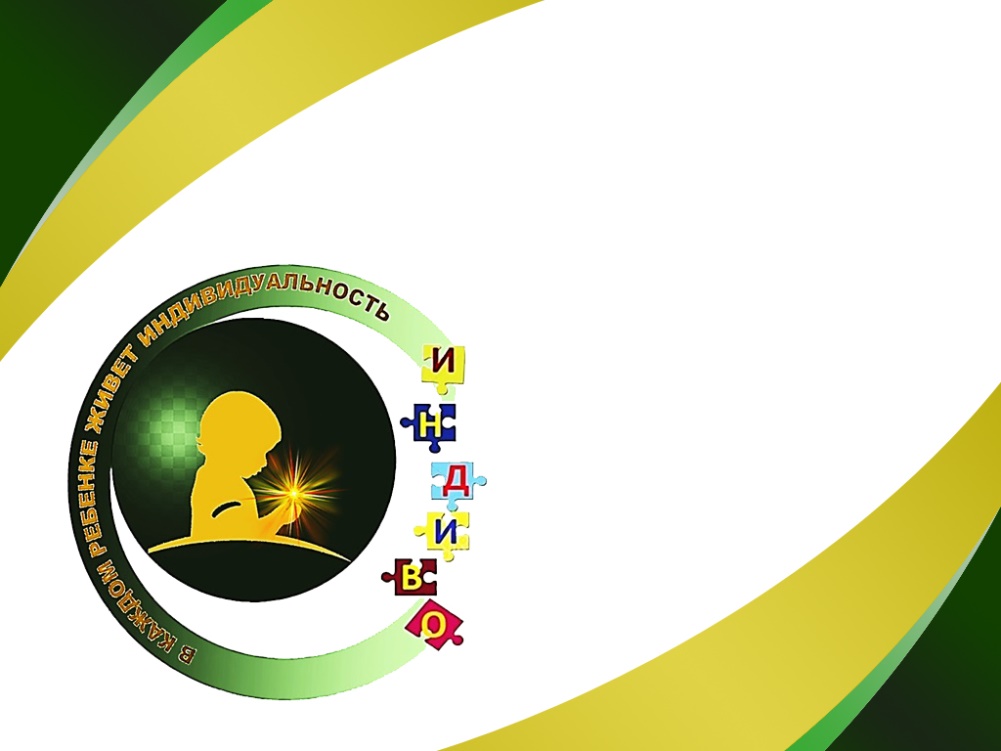 КОНСУЛЬТАТИВНО-МЕТОДИЧЕСКИЙ ЦЕНТР «ИНДИВО» ПРОДОЛЖАЕТ СВОЮ РАБОТУКаждый родитель сталкивается с проблемами в процессе воспитания своего ребенка. Трудности встречаются и когда малыш только начал ходить, и когда он на пороге взрослой жизни. Возрастные кризисы, сложные ситуации в семье, негативные проявления в поведении ребенка, отказ от деятельности и потеря интереса к важным делам  –  это самые распространенные проблемы, с которыми сталкиваются современные мамы и папы. Чтобы воспитание, обучение и развитие наших детей приносило всем только радость, чтобы общение взрослых с детьми было пронизано пониманием, участием и позитивом, для этого необходимо родителям стремиться узнать о законах развития ребенка и вооружиться знаниями, которые помогут избежать проблем.Сегодня любой родитель Новоуральска может получить бесплатную психолого-педагогическую, методическую и консультативную помощь по любым вопросам, связанным с воспитанием и развитием детей, благодаря Федеральному проекту «Поддержка семей, имеющих детей» нацпроекта «Образование». Для этого  в 2020 году в МАДОУ «Росток» созданы условия для реализация программ психолого-педагогической, методической и консультативной помощи всем родителям детей, получающих дошкольное образование, жителям Новоуральска, а также родителям (законным представителям) детей в возрасте от 0 до 18 лет.С марта 2020 года на базе детского сада № 35 «Аленький цветочек» функционирует Консультативно-методический центр «ИНДИВО». Специалисты КМЦ «ИНДИВО» продолжают просвещать родителей города Новоуральска по вопросам образования детей, проводить консультации по запросам граждан. За три месяца работы консультантами было подготовлено и проведеноболее 3000 консультаций в различных форматах:личные встречи специалистов с родителями,консультирование по телефону и дистанционно с использованием ресурсов интернета.Родители отмечают, что- полученная консультация содержит важную и полезную информацию,  - все консультации проводятся бесплатно и их количество не ограничено,    - используются разные форматы получения консультаций в удобное для заявителя время.Записаться на консультацию  можно подать по телефону +79827614904 (звонок, SMS, WhatsApp)и по электронной почте kmc_rastim_detei@mail.ru Оставить свою заявку вы можете и на региональном веб-портале «Наши дети»  https://nashi-deti66.ru/consultation/КМЦ «ИНДИВО» в социальных сетяхhttps://www.facebook.com/groups/233574977918045/?ref=bookmarkshttps://vk.com/public194928470